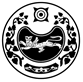 _____________________________________________________________________________________О согласовании с Избирательной комиссией Республики Хакасия применения технологии изготовления протоколаучастковой избирательной комиссии об итогах голосования с машиночитаемым кодом и ускоренного ввода данных протокола участковой избирательной комиссии об итогах голосования в ГАС РФ «Выборы» с использованием машиночитаемого кода при проведении досрочных выборов Главы Райковского сельсоветаУсть-Абаканского района Республики Хакасия, назначенных на 10 апреля 2022 года	Руководствуясь статьей 7 Закона Республики Хакасия «Об избирательных комиссиях, комиссиях референдума Республики Хакасия», пунктом 1 постановления Центральной избирательной комиссии Российской Федерации от 15 февраля 2017 года № 74/667-7 «О применении технологии изготовления протоколов участковых комиссий об итогах голосования с машиночитаемым кодом и ускоренного ввода данных протоколов участковых комиссий об итогах голосования в Государственную автоматизированную систему Российской Федерации «Выборы» с использованием машиночитаемого кода»,территориальная избирательная комиссия Усть-Абаканского района постановляет:	1. Обратиться в Избирательную комиссию Республики Хакасия для согласования применения технологии изготовления протокола участковой избирательной комиссии об итогах голосования с машиночитаемым кодом и ускоренного ввода данных протокола участковой избирательной комиссии об итогах голосования в ГАС РФ «Выборы» с использованием машиночитаемого кода при проведении досрочных выборов Главы Райковского сельсовета Усть-Абаканского района Республики Хакасия, назначенных на 10 апреля 2022 года.	2. Направить настоящее постановление в Избирательную комиссию Республики Хакасия и разместить на странице «Избирательная комиссия» на сайте Администрации Усть-Абаканского района в сети Интернет. 	3. Возложить контроль за исполнением настоящего постановления на председателя территориальной избирательной комиссии Усть-Абаканского района Матейко Е.И.Председатель комиссии				                     Е.И. Матейко	Секретарь комиссии                      			                     О.В. ЛемытскаяРЕСПУБЛИКА ХАКАСИЯТЕРРИТОРИАЛЬНАЯ 
ИЗБИРАТЕЛЬНАЯ  КОМИССИЯУСТЬ-АБАКАНСКОГО РАЙОНАХАКАС РЕСПУБЛИКАНЫAАOБАН ПИЛТWРW АЙМАOЫНЫAОРЫНДАOЫNFБЫO КОМИССИЯЗЫПОСТАНОВЛЕНИЕПОСТАНОВЛЕНИЕПОСТАНОВЛЕНИЕ02 марта 2022 года№ 65/316-5р.п. Усть-Абаканр.п. Усть-Абаканр.п. Усть-Абакан